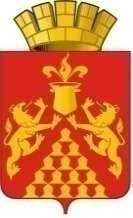 Дума  городского  округа  Красноуральскседьмого созываРЕШЕНИЕот  28 сентября 2021 года  № 323город  КрасноуральскОб утверждении структуры и  штатной численности Контрольного органа городского округа КрасноуральскВ целях исполнения Контрольным органом городского округа Красноуральск полномочий, определенных Бюджетным Кодексом Российской Федерации, Федеральным законом от 7 февраля 2011 года № 6-ФЗ «Об общих принципах организации и деятельности контрольно-счетных органов субъектов Российской Федерации и муниципальных образований», Федеральным законом от 5 апреля 2013 года № 44-ФЗ «О контрактной системе в сфере закупок товаров, работ, услуг для обеспечения государственных и муниципальных нужд»,  законом Свердловской области от 12 июля 2011 года № 62-ОЗ «О Счетной палате Свердловской области и контрольно-счетных органов муниципальных образований», руководствуясь статьей 23 Устава городского округа Красноуральск, Дума городского округа КрасноуральскРЕШИЛА:Ввести с 30.09.2021 в штатное расписание Контрольного органа городского округа Красноуральск должность инспектора Контрольного органа городского округа Красноуральск – 1 единица.Утвердить с 30.09.2021:структуру Контрольного органа городского округа Красноуральск (прилагается);штатную численность Контрольного органа городского округа Красноуральск в количестве пяти единиц, в том числе председатель и четыре инспектора(прилагается).Предусмотреть в смете Контрольного органа городского округа Красноуральск  на 2021 год бюджетные ассигнования на содержание Контрольного органа с учетом увеличения штатной численности. Считать утратившим силу решение Думы городского округа Красноуральск от 26 сентября 2019 года № 203 «Об утверждении структуры и штатной численности Контрольного органа городского округа Красноуральск».Опубликовать настоящее решение в газете «Красноуральский рабочий» и разместить на официальном сайте Думы городского округа Красноуральск в сети Интернет(www.dumakrur.ru).Настоящее решение вступает в силу со дня  его официального опубликования.Контроль исполнения настоящего решения возложить на постоянную депутатскую  комиссию по законодательству и местному самоуправлению (Ю.А. Мурзаев).Председатель Думы городского округа Красноуральск                                                            А.В. МедведевГлава  городского округа Красноуральск                                                                    Д.Н. КузьминыхУТВЕРЖДЕНАРешением Думы городского округа Красноуральск от 28 сентября 2021 года  № 323СТРУКТУРА Контрольного органа городского округа КрасноуральскУТВЕРЖДЕНАРешением Думы городского округа Красноуральск от 28 сентября 2021 года  № 323ШТАТНАЯ ЧИСЛЕННОСТЬ Контрольного органа городского округа КрасноуральскНаименование должностиКоличество штатных единицПредседатель Контрольного органагородского округа Красноуральск1Аппарат Контрольного органа городского округа Красноуральск:Аппарат Контрольного органа городского округа Красноуральск:Инспектор Контрольного органагородского округа Красноуральск4Итого:5